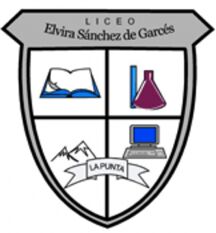 LICEO ELVIRA SANCHEZ DE GARCESPROFESOR JORGE LUIS PEREZ ORAMAS      PRIMER AÑO MEDIO B / CIENCIAS NATURALES            AÑO 2021 PRIMER SEMESTREMail: jorge.luis.perez@liceoelvirasanchez.cl   +569 63521809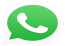 QuìmicaObjetivos:Establecer relaciones cuantitativas entre reaccionantes y productos en reacciones químicas (estequiometria) y explicar la formación de compuestos útiles para los seres vivos, como la fotosíntesis, la respiración celular, la fermentación y la respiración anaeróbica.Consulta el libro de texto y las notas de clase para responder los ejercicios.1- Realiza un análisis de la síntesis de la página 26 del libro de texto de QUIMICA y responde los ejercicios de las páginas 26 y 27 Del ejercicio 1 al 9. ( 36 puntos)BiologìaObjetivos:Analizar e interpretar datos para proveer de evidencias que apoyen que la diversidad de organismos es el resultado de la evolución, considerando: Evidencias de la evolución (como el registro fósil, las estructuras anatómicas homólogas, la embriología y las secuencias de ADN). Los postulados de la teoría de la selección natural. Los aportes de científicos como Darwin y Wallace a las teorías evolutivas2- Realiza una lectura en la página 36 del libro de texto de Biología  y responde : ( 35 puntos)  a) En qué consiste la Teoría sintética de la evolución.  b) En la página 38 del libro se trata sobre Ciencia,  tecnología y ambiente y un tema muy importante para nuestros días “Coronavirus y zoonosis “  c) Realiza una lectura del comentario científico y responde.  d) Desarrolla la Actividad final de la página 39 FísicaObjetivos:Explicar fenómenos luminosos, como la reflexión, la refracción, la interferencia y el efecto Doppler, entre otros, por medio de la experimentación y el uso de modelos, considerando: Los modelos corpuscular y ondulatorio de la luz. Las características y la propagación de la luz (viaja en línea recta, formación de sombras y posee rapidez, entre otras). La formación de imágenes (espejos y lentes). La formación de colores (difracción, colores primarios y secundarios, filtros). Sus aplicaciones tecnológicas (lentes, telescopio, prismáticos y focos, entre otros).Consulta el libro de texto y la información confiable en páginas webObserva la siguiente imagen: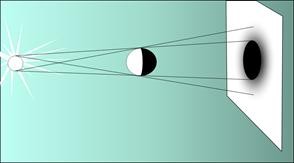 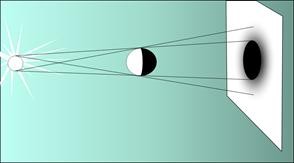 1- Luz y sombra : Con base en experimentos como el que se ilustra , explica: (33 puntos)Las zonas de sombra, luz y penumbra en la pantalla y pelota.¿Qué ocurriría con las sombras y la penumbra si la fuente de luz se reduce hasta convertirse en un punto (fuente puntual de luz)?¿Qué pasa con la sombra y la penumbra si la pelota se acerca a la pantalla?¿Qué sucede con la luz, la sombra y la penumbra, si la pelota es de menor diámetro que la fuente de luz?La formación de sombras, ¿se puede explicar si se considera que la luz no viaja en línea recta?La idea de que la luz viaja en línea recta, ¿corresponde a la realidad o es una aproximación a ella? Argumenta la respuesta.2- Explica los fenómenos astronómicos relacionados con la luz, la sombra y la penumbra, tales como:Las fases de la Luna.Los eclipses de Sol (total, parcial y anular).Los eclipses de Luna (total y parcial).Los pasos de Mercurio y Venus delante del Sol.El tránsito del Sol, que permite explicar cómo funciona un reloj de sol o realizar astronomía diurna, identificando el día solar medio y usar el procedimiento de Eratóstenes para medir el perímetro de la Tierra, entre otros.